§796.  Material safety data sheets1.  Data sheets.  Any person who owns or operates a facility and is required to prepare or have available a material safety data sheet for a hazardous chemical under the United States Occupational Safety and Health Act of 1970, Public Law 91-596, as amended, and regulations promulgated under it shall submit to the local emergency planning committee of the emergency planning district in which the facility is located, the commission and the fire department having jurisdiction over the facility, either data sheets or lists for which data sheets are available of the hazardous chemicals and extremely hazardous substances that are stored at the facility in an amount that exceeds the threshold planning quantity for those chemicals or substances.  The hazardous chemicals and extremely hazardous substances shall be grouped together on any such data sheets by the categories of health and physical hazards.  The data sheets shall include, without limitation, all criteria set forth in 29 Code of Federal Regulations, Section 1910.1200.[PL 1989, c. 464, §3 (NEW).]2.  Content of lists.  The list of chemicals referred to in subsection 1 must include each of the following:A.  A list of hazardous chemicals for which material safety data sheets are required under subsection 1 grouped in categories of health and physical hazards;  [PL 1989, c. 464, §3 (NEW).]B.  The chemical name or the common name of each such chemical as provided  on the material safety data sheet; and  [PL 1989, c. 464, §3 (NEW).]C.  Any hazardous component of each such chemical as provided on the material safety data sheet.  [PL 1989, c. 464, §3 (NEW).][PL 1989, c. 464, §3 (NEW).]3.  Revised data sheets.  Within 3 months after the discovery of new information about a hazardous chemical or extremely hazardous substance identified in the data sheet required by subsection 1 or within 3 months after obtaining a hazardous chemical or extremely hazardous substance for which reporting is required by subsection 1, the owner or operator of a facility shall prepare and submit a revised data sheet or a revised list of chemicals for which data sheets are available that meets the requirements of subsection 1 and contains the new information to the local emergency planning committee, the commission, and the fire department having jurisdiction over the facility.[PL 2023, c. 405, Pt. A, §131 (AMD).]SECTION HISTORYPL 1989, c. 464, §3 (NEW). PL 2023, c. 405, Pt. A, §131 (AMD). The State of Maine claims a copyright in its codified statutes. If you intend to republish this material, we require that you include the following disclaimer in your publication:All copyrights and other rights to statutory text are reserved by the State of Maine. The text included in this publication reflects changes made through the First Regular and First Special Session of the 131st Maine Legislature and is current through November 1. 2023
                    . The text is subject to change without notice. It is a version that has not been officially certified by the Secretary of State. Refer to the Maine Revised Statutes Annotated and supplements for certified text.
                The Office of the Revisor of Statutes also requests that you send us one copy of any statutory publication you may produce. Our goal is not to restrict publishing activity, but to keep track of who is publishing what, to identify any needless duplication and to preserve the State's copyright rights.PLEASE NOTE: The Revisor's Office cannot perform research for or provide legal advice or interpretation of Maine law to the public. If you need legal assistance, please contact a qualified attorney.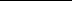 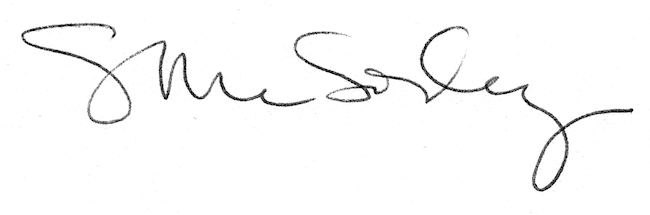 